Board Meeting Agenda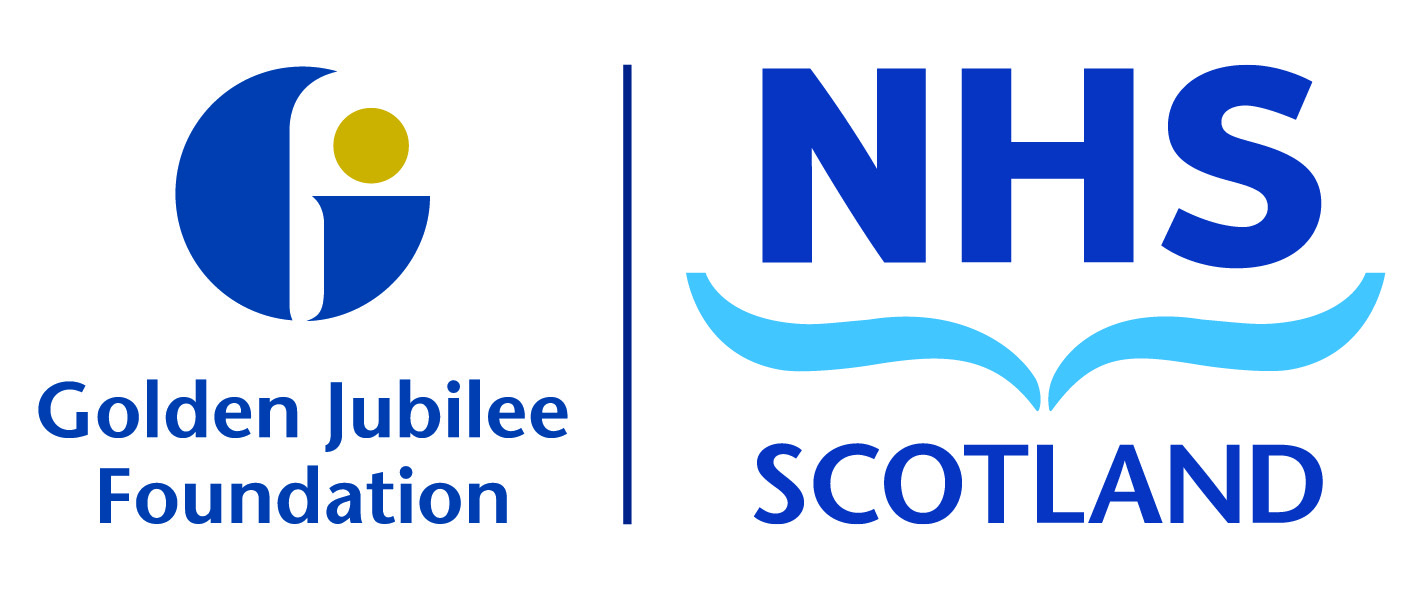 Thursday 21 November 2019, 10amLevel 5 Boardroom, Golden Jubilee National HospitalItem No.ItemExecutive / Non-Executive LeadPurposePaper/Verbal1Opening RemarksSusan Douglas-Scott CBENotingVerbal1.1Chair’s Introductory RemarksSusan Douglas-Scott CBENotingVerbal1.2Chief Executive RemarksJann GardnerNotingVerbal2ApologiesSusan Douglas-Scott CBENotingVerbal3Declarations of Interest	AllNotingVerbal4Updates from last meeting4.1Unapproved Minutes (for Board Members only)Susan Douglas-Scott CBEApprovalPaper4.2Actions (for Board Members only)Susan Douglas-Scott CBEApprovalPaper4.3Matters ArisingAllDiscussionVerbal5Safe5.1Integrated Performance Report – Board Summary ReportOctober 2019Jann GardnerNotingPaper5.2Clinical Governance(IPR Board Summary Report page 6)Anne Marie CavanaghApprovalPaper5.3Clinical Governance Committee UpdateMorag BrownNotingPaper5.4Annual Feedback ReportAnne Marie CavanaghApprovalPaper5.5Quality of Care ReviewAnne Marie CavanaghNotingPaper6Person Centred6.1Staff Governance(IPR Board Summary Report page 9)Gareth AdkinsApprovalPaper6.2Person Centred and Staff Governance Committee UpdateStephen McAllisterNotingPaper6.3Partnership Forum UpdateJane Christie-FlightNotingPaper6.4People StrategyGareth AdkinsApprovalPaper7Effective7.1Operational Performance(IPR Board Summary Report page 13)June RogersApprovalPaper7.2Finance Report(IPR Board Summary Report page 15)Colin NeilApprovalPaper7.3Research Institute Report(IPR Board Summary Report page 17)Mark MacGregorApprovalPaper7.4Finance, Performance and Planning Committee UpdateLinda SempleNotingPaper7.5Audit and Risk Committee UpdateKaren KellyNotingPaper7.6Board Risk Register UpdateColin NeilApprovalPaper7.7Endowments Sub-Committee UpdateRob MooreNotingPaper7.8Audit Scotland NHS Overview ReportColin NeilNotingPaper7.9Vice Chair AppointmentSusan Douglas-Scott CBENotingVerbal 8.Effective – Business and Strategy8.1Hospital Expansion Phase One UpdateJune RogersNotingPaper8.2Hospital Expansion Phase Two UpdateJune RogersNotingPaper8.3NHS Scotland AcademyAnne Marie CavanaghNotingPaper9.Minutes for Noting9.1Clinical Governance Committee Approved MinutesMorag BrownNotingPaper9.2Person Centred and Staff Governance Committee Approved MinutesStephen McAllisterNotingPaper9.3Finance, Performance and Planning Committee Approved MinutesLinda SempleNotingPaper9.4Audit and Risk Committee Approved MinutesKaren KellyNotingPaper10.Any Other Competent BusinessSusan Douglas-Scott CBEDiscussionVerbal11.Date and Time of Next MeetingThursday 30 January 2020, 10amSusan Douglas-Scott CBENotingVerbal